ЧЕРКАСЬКА МІСЬКА РАДА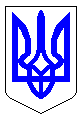 ЧЕРКАСЬКА МІСЬКА РАДАВИКОНАВЧИЙ КОМІТЕТРІШЕННЯВід 21.07.2021 № 707Про затвердження акту прийому - передачі на баланс КП «Черкасиводоканал»  мереж водопостачання та водовідведення до житловихбудинків по вул. Героїв Дніпра, 53/2, 53/3          На виконання рішення Черкаської міської ради від 15.04.2021 № 5-126 «Про передачу у комунальну власність зовнішніх інженерних мереж водопостачання та водовідведення до житлових будинків по                                       вул. Героїв Дніпра, 53/2, 53/3», рішення виконавчого комітету Черкаської міської ради від 23.06.2021 № 599 «Про утворення комісії для прийому – передачі на баланс КП «Черкасиводоканал» мереж водопостачання та водовідведення до житлових будинків по вул. Героїв Дніпра, 53/2, 53/3 », розглянувши акт прийому – передачі на баланс КП «Черкасиводоканал» мереж водопостачання та водовідведення до житлових будинків по вул. Героїв Дніпра, 53/2, 53/3, відповідно до ст. 29 Закону України «Про місцеве самоврядування в Україні» виконавчий комітет Черкаської міської ради ВИРІШИВ:           1. Затвердити акт прийому-передачі на баланс КП «Черкасиводоканал» мереж водопостачання  та водовідведення до житлових будинків по вул. Героїв Дніпра, 53/2, 53/3 (додається).          2. Контроль за виконанням рішення покласти на директора департаменту економіки та розвитку Черкаської міської ради Удод І.І.Міський голова 								А.В. Бондаренко                                                                                            ЗАТВЕРДЖЕНОрішення виконавчого комітету Черкаської міської ради від___________№_____А К Тприйому-передачі на баланс КП «Черкасиводоканал» мереж водопостачання та водовідведення до житлових будинків по вул.           Героїв Дніпра, 53/2, 53/3          На виконання рішення Черкаської міської ради від 15.04.2021 № 5-126 «Про передачу у комунальну власність зовнішніх інженерних мереж водопостачання та водовідведення до житлових будинків по                                       вул. Героїв Дніпра, 53/2, 53/3», комісія, що утворена відповідно до рішення виконавчого комітету Черкаської міської ради від 23.06.2021 № 599 «Про утворення комісії для прийому – передачі на баланс КП «Черкасиводоканал» мереж водопостачання та водовідведення до житлових будинків по вул. Героїв Дніпра, 53/2, 53/3» у складі:Голова комісії:	Тищенко С.О. – перший заступник міського голови з питань діяльності виконавчих органів ради.Члени комісії:	Гордієнко Я.М. – заступник начальника управління – начальник відділу обліку комунального майна управлінню власністю департаменту економіки та розвитку Черкаської міської ради;      Гончаренко О.В. – головний інженер КП «Черкасиводоканал»;	Хлусевич Л.Т. – головний бухгалтер КП «Черкасиводоканал»;	Литвиненко П.Ю. – начальник цеху мереж водопостачання та водовідведення КП «Черкасиводоканал»;	Гапич С.В. – начальник виробничо-технічного відділу КП «Черкасиводоканал»;      Черненко О.І. – директор ТОВ «Перлина Дніпра 2018» провела роботу по прийому-передачі на баланс КП «Черкасиводоканал» мереж водопостачання та водовідведення до житлових будинків по вул. Героїв Дніпра, 53/2, 53/3 та встановила:Загальні відомості про мережі водопостачання та водовідведення до будинку 53/2 по вул. Героїв Дніпра.       Складовими частинами зовнішньої мережі водопостачання до будинку 53/2 по вул. Героїв Дніпра є:1)  Труба ПЕ100 SDR 17 діаметром160х9,5 мм PN 10, протяжністю - 42,00 м.п.; 2) Засувка фланцева з обгумованим клином ДУ 150 мм - 1 шт.;3) Колодязі залізобетонні діаметром 1,5 м - 1шт.     Складовими частинами зовнішньої мережі водовідведення до будинку 53/2 по вул. Героїв Дніпра є:1) Труба каналізаційна гофрована DN 200 мм SN8 виробництва InCor 45 м.п.;2) Колодязі залізобетонні діаметром 1,5 м – 1 шт.;3) Колодязі залізобетонні діаметром 1,0 м – 2 шт.2. Вартість мереж водопостачання та водовідведення до будинку 53/2 по вул. Героїв Дніпра.	Загальна ринкова вартість зовнішніх мереж холодного водопостачання та водовідведення, що підведені до житлового будинку по вул. Героїв Дніпра, 53/2 становить 114160 (сто чотирнадцять тисяч сто шістдесят гривень) 00 копійок без ПДВ.       Ринкова вартість зовнішньої мережі водопостачання до будинку 53/2 по вул. Героїв Дніпра становить 63970,00 без ПДВ.       Ринкова вартість зовнішньої мережі водовідведення до будинку 53/2 по вул. Героїв Дніпра становить 50190,00 без ПДВ.3. Загальні відомості про мережі водопостачання та водовідведення до будинку 53/3 по вул. Героїв Дніпра.       Складовими частинами зовнішньої мережі водопостачання до будинку 53/3 по вул. Героїв Дніпра є:1)Труба ПЕ100 SDR 17 діаметром160х9,5 мм PN 10, протяжністю - 144,00 м.п.; 2) Засувка фланцева з обгумованим клином ДУ 150 мм - 1 шт.;3) Колодязі залізобетонні діаметром 1,5 м - 1шт.         Складовими частинами зовнішньої мережі водовідведення до будинку 53/3 по вул. Героїв Дніпра є:1) Труба каналізаційна гофрована DN 200 мм SN8 виробництва InCor -75 м.п.;2) Колодязі залізобетонні діаметром 1,5 м – 1 шт.4. Вартість мереж водопостачання та водовідведення до будинку 53/3 по вул. Героїв Дніпра.	Загальна ринкова вартість зовнішніх мереж холодного водопостачання та водовідведення, що підведені до житлового будинку по вул. Героїв Дніпра, 53/3 становить 290280 (двісті дев’яносто тисяч двісті вісімдесят гривень) 00 копійок без ПДВ.       Ринкова вартість зовнішньої мережі водопостачання до будинку 53/3 по вул. Героїв Дніпра становить 206630,00 грн. без ПДВ.       Ринкова вартість зовнішньої мережі водовідведення до будинку 53/3 по вул. Героїв Дніпра становить 83650,00 грн. без ПДВ.Відображене в акті прийнято:Голова комісії: 							      С.О. ТищенкоЧлени комісії:							      Я.М. Гордієнко										      О.В. Гончаренко										      Л.Т. Хлусевич									                 П.Ю. Литвиненко 									                 С.В. Гапич									       О.І. Черненко